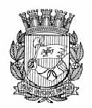 Publicado no D.O.C. São Paulo, 36, Ano 61, Sexta- feira.26 de Fevereiro de 2016Gabinete do Prefeito, Pág. 01DECRETO Nº 56.836, DE 25 DE FEVEREIRO DE2016Altera o parágrafo único do artigo 36 doDecreto nº 56.779, de 22 de janeiro de2016, que fixa normas referentes à execuçãoorçamentária e financeira para oexercício de 2016.FERNANDO HADDAD, Prefeito do Município de São Paulo,no uso das atribuições que lhe são conferidas por lei,D E C R E T A:Art. 1º O parágrafo único do artigo 36 do Decreto nº56.779, de 22 de janeiro de 2016, passa a vigorar com a seguinteredação:“Art. 36. .....................................................Parágrafo único. O prazo-limite para a liquidação dosRestos a Pagar não processados referentes ao exercíciode 2015, mencionado no Decreto nº 56.592, de 11 denovembro de 2015, passa a ser 18 de março de 2016.”(NR)Art. 2º Este decreto entrará em vigor na data de sua publicação.PREFEITURA DO MUNICÍPIO DE SÃO PAULO, aos 25 defevereiro de 2016, 463º da fundação de São Paulo.FERNANDO HADDAD, PREFEITOROGÉRIO CERON DE OLIVEIRA, Secretário Municipal deFinanças e Desenvolvimento EconômicoFRANCISCO MACENA DA SILVA, Secretário do GovernoMunicipalPublicado na Secretaria do Governo Municipal, em 25 defevereiro de 2016.Secretarias, Pág.03DESENVOLVIMENTO,TRABALHOE EMPREENDEDORISMOGABINETE DO SECRETÁRIOCOORDENADORIA DE SEGURANÇA ALIMENTARE NUTRICIONALDESPACHO DO COORDENADOR2015-0.190.129-6SDTE-COSAN - ALTERAÇÃO CONTRATUAL e INCORPORAÇÃODE ÁREA. O Coordenador de Segurança Alimentar e Nutricional,no uso das atribuições que lhe são concedidas por Lei,em especial o Decreto nº 56.399/2015 e o Decreto nº 46.398,de 28 de setembro de 2005. RESOLVE: DEFERIR o pedido dealteração contratual para constar o nome da sócia Elenice deBrito Arantes e a incorporação da área de 31,50m² localizadanos fundos do boxe nº 42 no Mercado Municipal de SantoAmaro à permissionária Restaurante Montserrat Macedo JuniorLtda, pessoa jurídica de direito privado devidamente inscritano CNPJ sob o nº 13.164.263/0001-88, nos termos da Lei nº10.406/2002, Código Civil, art. 6º, do Decreto nº 41.425/2001 eart. 8ª, da Portaria nº 51/12-ABAST/SMSP, respeitando assim asdisposições legais vigentes.EXTRATO DE TERMO ADITIVO2015-0.234.070-0Permitente: PMSP/SDTE/ABAST – Permissionária: SILVIOHUMBERTO PRIMO-EPP. – Objeto: REMANEJAMENTO DA PERMISSIONÁRIA.CLÁUSULA PRIMEIRA – Fica remanejada a empresapermissionária para permanecer no boxe nº SA-85/86/87,do MM Central de Abastecimento Leste, que passa a constar aárea permissionada de 125,00m2. – CLÁUSULA SEGUNDA –Ficam ratificadas as demais cláusulas e condições pactuadas.FUNDAÇÃO PAULISTANA DE EDUCAÇÃOE TECNOLOGIALICENÇA PATERNIDADEConcedo 06 dias de Licença Paternidade, nos termos daLei 10.726/1989 ao servidor Luís Henrique de Campos, RG.44.015.868-0 a partir de 05/01/2015 pelo nascimento de sua filha.RETIFICAÇÃO DE PUBLICAÇÃO DO DIA09/12/2015Onde se lê:26.530.289-4Ana Paula de Godoy CamargoLeia-se:21.833.926-4Ana Paula de Godoy CamargoOnde se Lê:Indeferimento de Férias13.064.843-7Marina Aparecida de FariaLeia-se:Deferimento de Férias13.064.843-7Marina Aparecida de FariaOnde se lê:Valdirene Tizzano da Silva2007/22Leia-se:Valdirene Tizzano da Silva2008/22Do Processo Administrativo nº 2015-0.301.876-4Interessado: FUNDAÇÃO PAULISTANA DE EDUCAÇÃO,TECNOLOGIA E CULTURAAssunto: Aprovação de Adiantamento Bancário deNovembro de 2015I – Nos termos do disposto no artigo nº16, Decreto nº48.592/07, APROVO a prestação de contas do processo deAdiantamento Bancário desta Fundação, nº 2015-0.301.876-4, em nome de Guilherme de Cerqueira Cesar, utilizado paraatender despesas de acordo com os incisos I, II e III do artigo 2ºda Lei nº 10.513/88, referente ao mês de novembro de 2015 novalor de R$ 5.000,00 (cinco mil reais), que onerou a dotação denº 80.10.12.363.3019.2881.3.3.90.39.00.